matemática – múltiplos e divisores Efetue divisões para verificar se o número 600 é divisível por:a) 12 b) 15 c) 18d) 24e) 36f) 90Observação: Um número para ser divisível de outro, a divisão deve ser exata, ou seja, o quociente inteiro e não sobrar resto.Complete a figura com os divisores de 36:Atenção com o sentido da seta: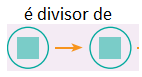 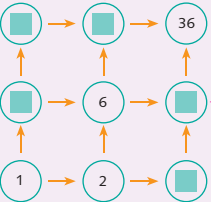 DPO = 